軽く概要を説明したのち、JSTバーチャル科学館「惑星の旅」などで太陽系の調べ学習を行う。２時間。早く出来上がった人は「学研サイエンスキッズ　宇宙」で検索し、ちょっと時間つぶしをしてね。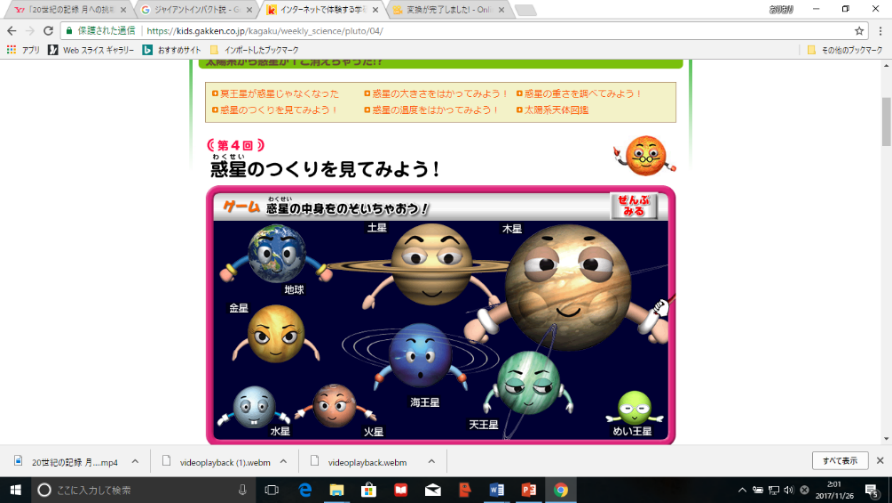 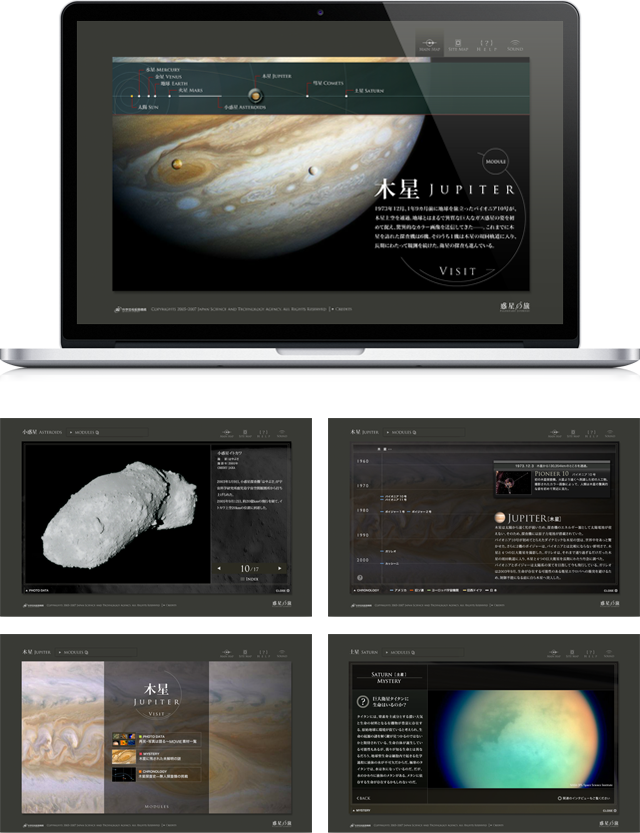 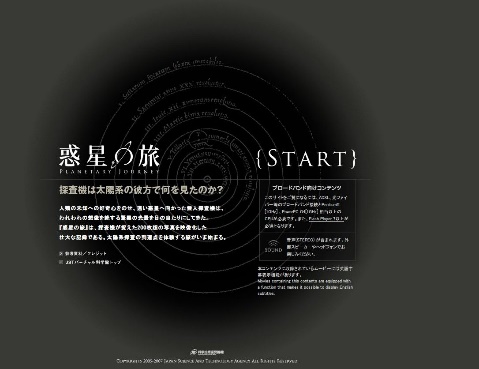 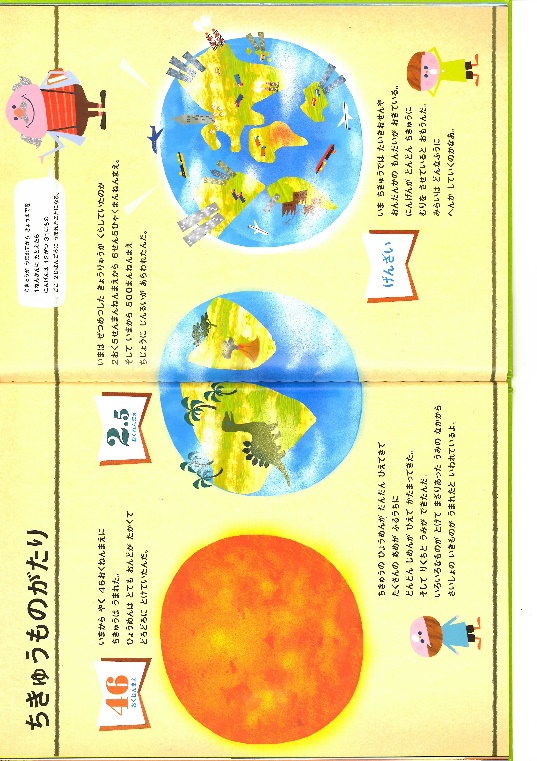 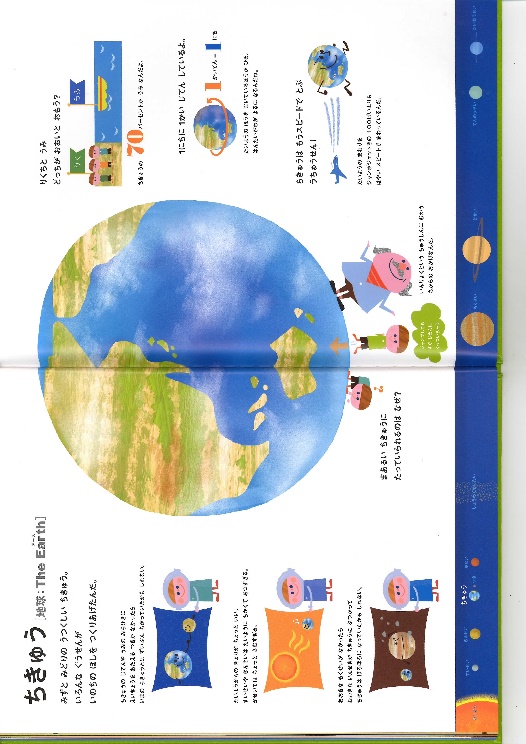 ①　ちきゅうものがたり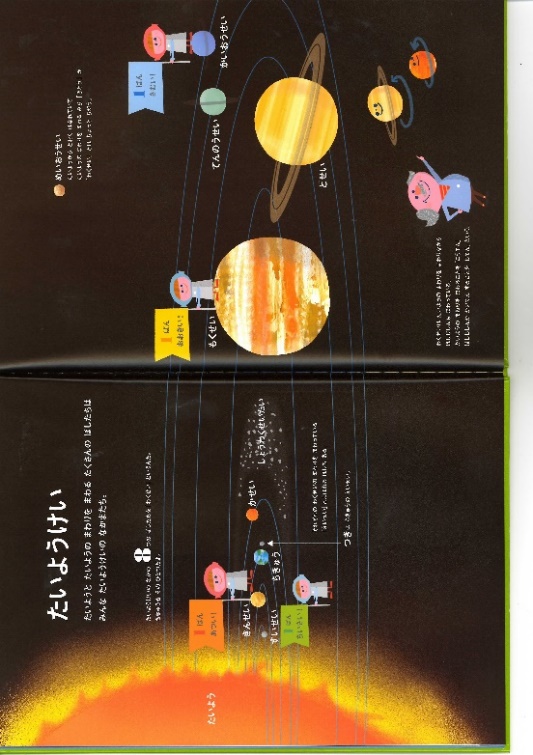 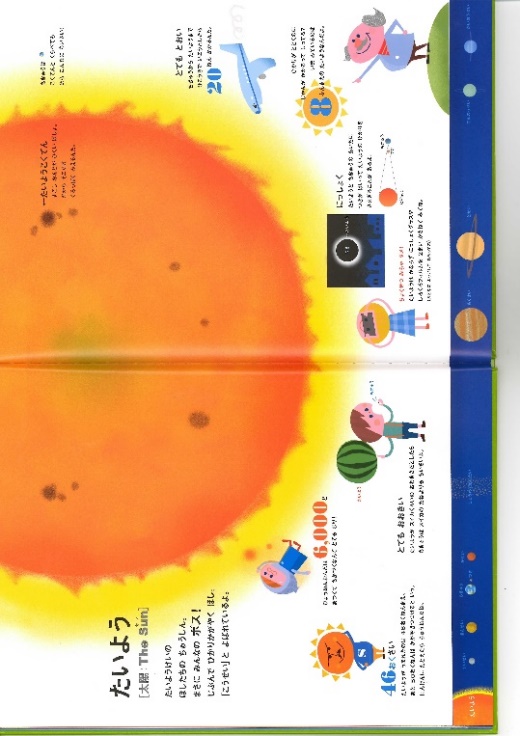 ②　太陽系　　　　　　　　　　　　　　　　　　　　　③　太陽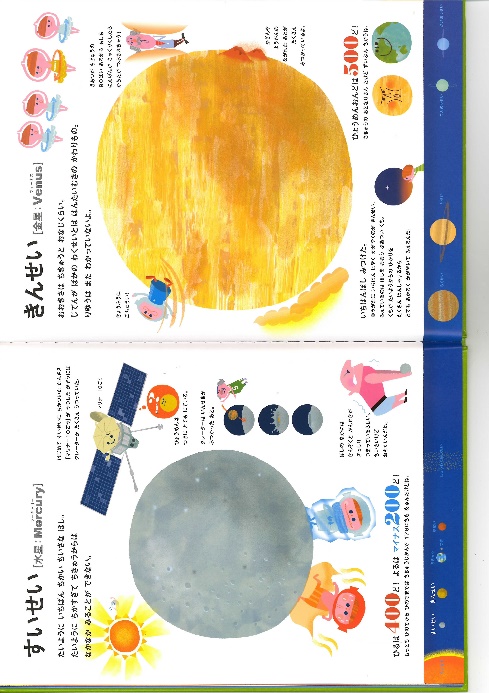 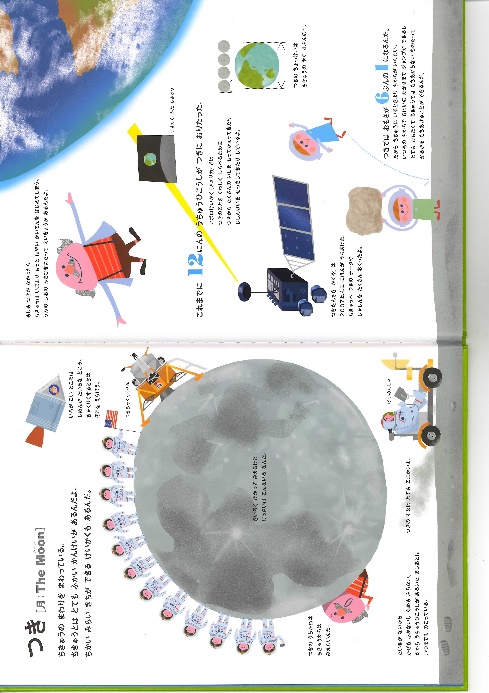 ④　月　　　　　　　　　　　　　　　　　　　　　　　⑤　水星・金星⑥　火星　　　　　　　　　　　　　　　　　　　　　　⑦　木星・土星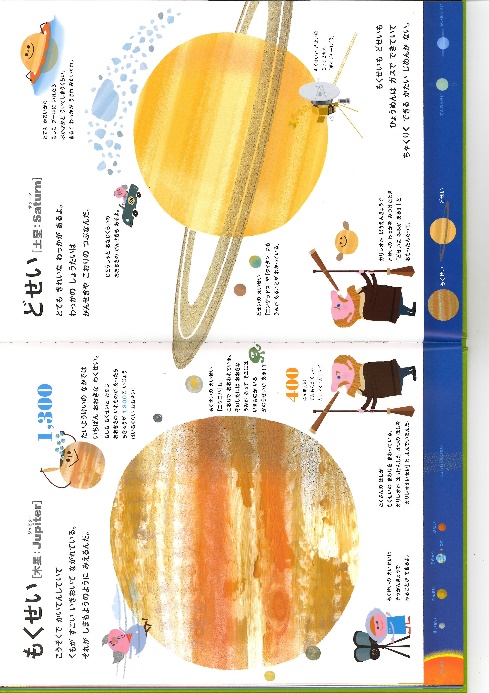 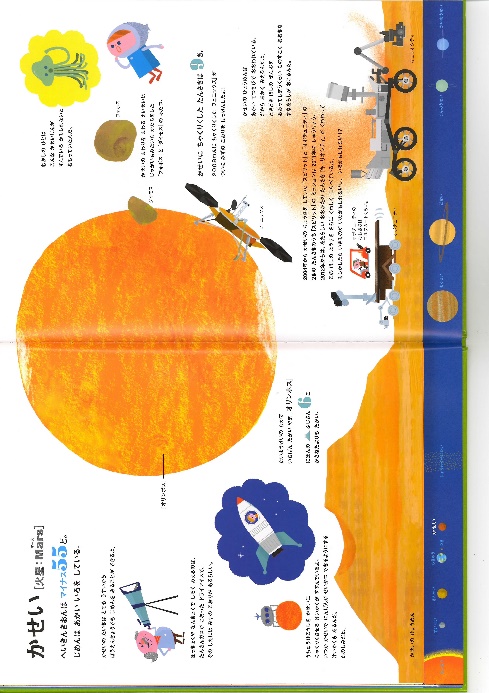 ⑧　天王星・海王星　　　　　　　　　　　　　　　　　⑨　天の川・銀河系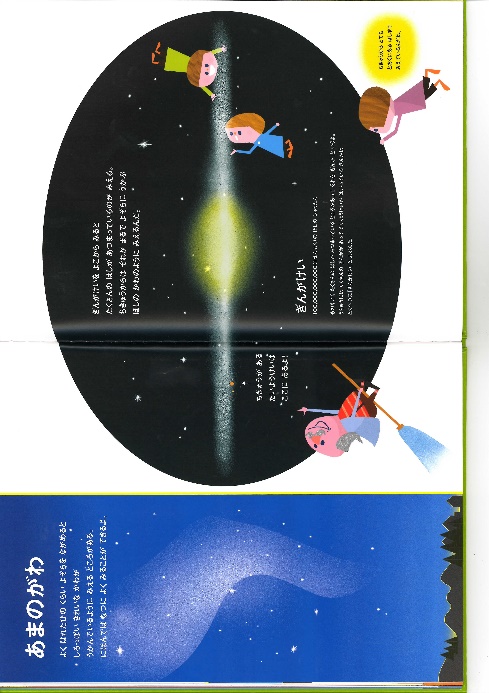 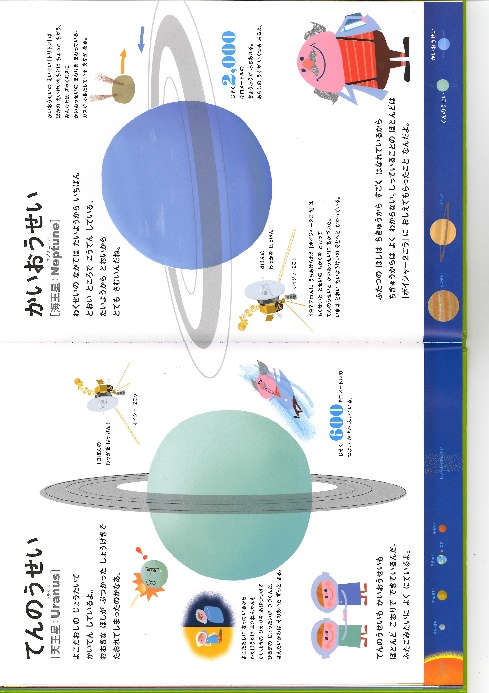 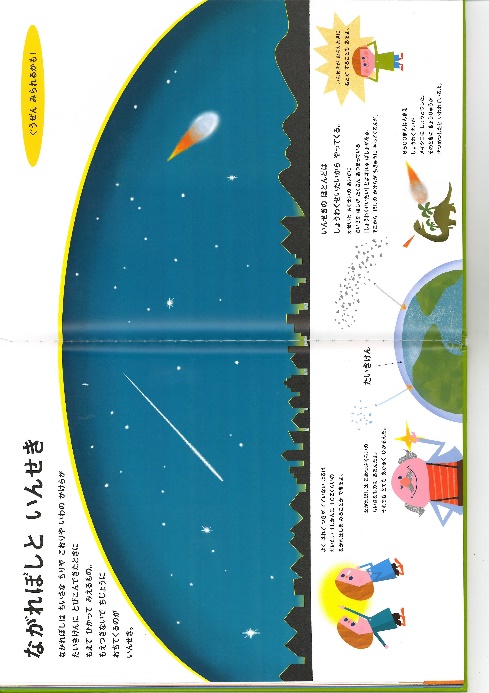 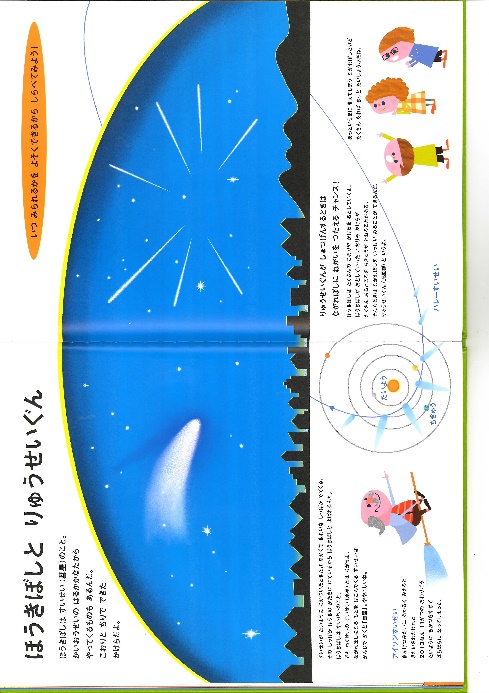 ⑩　ながれぼしと隕石　　ほうき星と流星群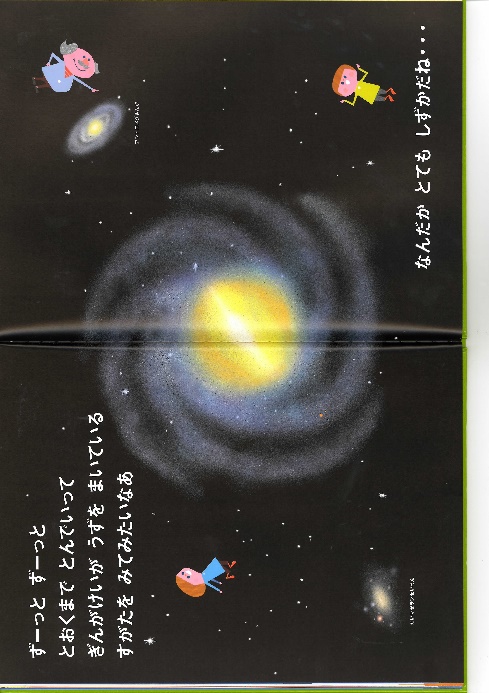 ⑫　銀河と宇宙　　　　　　　　　　　　　　　　　　宇宙のスケール・広がりを感じる動画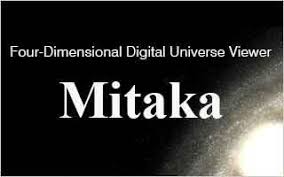 　３年　　組　　番　氏名　　　　　　　　　　　　　　　　　